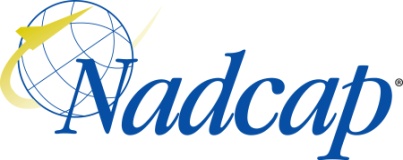 The Materials Testing Laboratories Task Group covers the following processes:Notice 1:	All times are approximate and subject to change.  Please contact PRI for updated information.Notice 2:	At the beginning of each day, the meeting will start with Opening Comments consisting of: Call to Order, Verbal Quorum Check, Introductions (as needed), Routing of the Attendance List (as needed)Notice 3:	Please bring your agenda with you to the meeting. Copies will not be available on-site.Best Practices: 1) Start all meetings on time. 2) Follow the agenda. 3) No long-winded discussions Caution: Restricted Export Controlled (e.g. ITAR, EAR) material is prohibited from presentations.  It is the responsibility of the presenter to ensure that this material is not included.  Presentations should not contain proprietary information without the approval of the organization which owns the information.Any non-Nadcap agenda topics require approval by the Director, Nadcap Program and Aerospace Operations.RECORDING POLICY:Audio or video recording of Nadcap meetings is prohibited unless formal approval is received from all attendees and recorded in the minutes. Violators of this policy will be asked to stop recording. Failure to stop recording or repeated attempts to record may result in expulsion from the meeting and/or the Nadcap program.Meeting Objectives:Update Task Group activitiesContinue Checklist revisions/TAG discussions Auditor Consistency Monday, OCTOBER 19, 20158:00 am1.0	OPENING Comments 8:15 am2.0	REVIEW DELEGATION STATUS8:30 am3.0	AUDITOR CONSISTENCY (OP1117)10:00 am4.0	MATTERS OF ACCREDITATION12:00 pm – 1:00pmLUNCH BREAK1:05 pm1.0	Opening Comments (daily)1:20 pm5.0	Review Membership 1:40 pm6.0	MTL Nadcap2:00 pm7.0	Auditor Conference Reportout5:00 pmADJOURNMENTTuesday, OCTOBER 20, 20157:00 am – 8:00 amSupplier Orientation & Tutorial – An introduction and overview of the Nadcap program8:05 am8.0	Activity Reports9:05 am9.0	Checklist Revision and TAG working sessions12:00 pm – 1:00 pmLunch Break1:05 pm9.0	Checklist Revision and TAG working sessions4:45 pmADJOURNMENT5:00 pm – 6:30 pmSupplier Support Committee Meeting - All suppliers are encouraged to attend.5:00 pm – 7:00 pmNMC Planning & Ops Meeting – Task Group Chairs & Staff Engineers are required to attend.Wednesday, OCTOBER 21, 20158:00 am – 10:00 amNadcap Management Council Meeting – All members are encouraged to attend this informative and important meeting.10:05 am9.0	Checklist Revision and TAG working sessions12:00 pm – 1:00 pmLunch Break1:05 pm10.0	Nadcap Meeting Reports1:25 pm11.0	MTL Program Status1:45 pm12.0	Meeting Wrap Up3:00 pm4.0	MATTERS OF ACCREDITATION5:00 pmADJOURNMENTMonday, OCTOBER 19, 2015(quorum must be verbally established DAILY at the beginning of each meeting)Tuesday, OCTOBER 20, 2015(quorum must be verbally established DAILY at the beginning of each meeting)Wednesday, OCTOBER 21, 2015(quorum must be verbally established DAILY at the beginning of each meeting)Chemical AnalysisMicroindentation HardnessMechanical TestingCorrosionMetallography (Micro and Macro)Test Specimen PreparationHardness (Macro)Differential Thermal AnalysisFastener TestingSpecimen Response/Capability To Heat Treat8:00 amCLOSEDOPENING Comments (daily)Call to Order/Verbal Quorum CheckVerify only Subscriber Members are in attendanceIntroductionsSafety Information:Review Fire Exits in Meeting RoomInform PRI Staff person of any emergenciesReview Code of Ethics (Ref: Attendees’ Guide) and Meeting ConductPresent the Antitrust Video (only @ the first open and first closed meeting of the week for each Task Group)Review AgendaTG Chair (Rickman)8:15 amCLOSEDREVIEW DELEGATION STATUSPresent the status of MTL Audit Report Reviewers-Dashboard / t-frm-07PRI Staff (Hoeth)8:30 amCLOSEDAUDITOR CONSISTENCY (OP1117)Present Auditor Evaluations – Dashboard (specific auditor/supplier discussion)Present Supplier Feedback Subscriber Audit Observation ReportData reviewAuditor Consistency Team LeadPRI Staff (Hoeth)10:00 amCLOSEDMATTERS OF ACCREDITATIONClosed discussion points addressing resolutions that are considered sensitive / confidentialRisk Mitigation Process (OP 1107)TG Chair (Rickman)PRI Staff (Wetzel)12:00 pm – 1:00pmLUNCH BREAK1:05 pmOPENOpening Comments (daily)Call to Order/Quorum CheckIntroductionsSafety Information:Review Fire Exits in Meeting RoomInform PRI Staff person of any emergenciesReview Code of Ethics (Ref: Attendees’ Guide) and Meeting ConductPresent the Antitrust Video (only @ the first open and first closed meeting of the week for each Task Group)Review AgendaAcceptance of Meeting MinutesTG Chair (Rickman)1:20 pmOPENReview Membership StatusConfirm any new voting member applicationsReview compliance with voting requirements of present voting membersPRI Staff (Wetzel)1:40 pmOPENMTL NadcapMTL TutorialSSC PresentationPRI Staff (Wetzel)MTL SSC2:00 pmOPENAuditor Conference ReportoutTime allotted for presentation of relevant topics from the Auditor ConferenceTechnical presentation Major checklist changes and Handbook supplements presented at Auditor Conference. Objective: ensure common understanding among all attendees.  Discussion will be allowed as appropriate for the objective.PRI Staff (Wetzel)Auditor Conference PresentersAudit Handoook Coordinator5:00 pmOPENADJOURNMENT7:00 am – 8:00 amSupplier Orientation & Tutorial – An introduction and overview of the Nadcap programSupplier Orientation & Tutorial – An introduction and overview of the Nadcap program8:05 amOPENActivity ReportsFeedback from the previous meetingReview major activity from previous meetingReview status of checklist revisionsTAG activity summary Ad-hoc committee reportsTG Chair (Rickman)TAG Chairs
Committee LeadTG Chair (Rickman)TAG Chairs
Committee Lead9:05 amOPENChecklist Revision and TAG working sessionsMTL TGMTL TG12:00 pm – 1:00 pmLunch Break1:05 pmOPENChecklist Revision and TAG working sessionsMTL TGMTL TG4:45 pmOPENADJOURNMENT5:00 pm – 6:30 pmSupplier Support Committee Meeting - All suppliers are encouraged to attend.5:00 pm – 7:00 pmNMC Planning & Ops Meeting – Task Group Chairs & Staff Engineers are required to attend.8:00 am – 10:00 amNadcap Management Council Meeting – All members are encouraged to attend this informative and important meeting.Nadcap Management Council Meeting – All members are encouraged to attend this informative and important meeting.Nadcap Management Council Meeting – All members are encouraged to attend this informative and important meeting.10:05 amOPENChecklist Revision and TAG working sessionsMTL TG12:00 pm – 1:00 pmLunch Break1:05 pmOPENNadcap Meeting ReportsSupplier Support CommitteePlanning and OpsMTL SSCTG Chair (Rickman)1:25 pmOPENMTL Program StatusNMC MetricsAuditor CapacityPRI Staff (Wetzel)1:45 pmMeeting Wrap UpAffirm ad-hoc committeesVote on Handbook revisions – ‘Confirmed Handbook Content’Review/Update RAILDetermine meeting objectives for next meetingCompose agenda (open/closed dates and times) for next meetingTG Chair (Rickman)3:00 pmCLOSEDMATTERS OF ACCREDITATIONClosed discussion points addressing resolutions that are considered sensitive / confidentialTG Chair (Rickman)5:00 pmCLOSEDADJOURNMENT